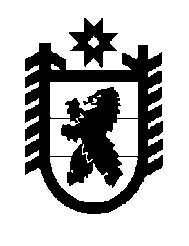 Российская Федерация Республика Карелия    РАСПОРЯЖЕНИЕГЛАВЫ РЕСПУБЛИКИ КАРЕЛИЯ	В соответствии с частью 8 статьи 39 Федерального закона от 24 июля 2009 года № 209-ФЗ «Об охоте и сохранении охотничьих ресурсов и о внесении изменений в отдельные законодательные акты Российской Федерации»: 	Внести прилагаемые изменения в Схему размещения, использования и охраны охотничьих угодий на территории Республики Карелия, утвержденную распоряжением Главы Республики Карелия от 30 октября 2015 года № 373-р.          Глава Республики  Карелия                                                               А.П. Худилайненг. Петрозаводск7 февраля 2017 года№ 34-рПриложение к распоряжению Главы Республики Карелияот 7 февраля 2017 года № 34-рИзменения, которые вносятся в Схему размещения, использования и охраны охотничьих угодий на территории Республики КарелияТаблицу 14 подраздела 4.1 изложить в следующей редакции:«Таблица 14. Сведения о принадлежности и распределении 
по муниципальным районам Республики Карелия закрепленных охотничьих угодийИтоговая общая площадь закрепленных охотничьих угодий на территории Республики Карелия составляет  6083,248 тыс. га.».2. В подразделе 6.3: абзац третий изложить в следующей редакции:«В соответствии с настоящей Схемой на территории охотничьих угодий Республики Карелия планируется выделение 42 участков, описание границ которых приведено в таблице 79, и в соответствии с которым они графически отражены на карте административного деления Республики Карелия. Участки             1-31 и 35-42 планируются для закрепления за охотпользователями в соответствии с законодательством. Участки 32-34 планируются для организации охоты в целях обеспечения ведения традиционного образа жизни и осуществления традиционной хозяйственной деятельности вепсов, относящихся к коренным малочисленным народам Севера, Сибири и Дальнего Востока.»;таблицу 79 изложить в следующей редакции: «Таблица 79. Планируемые для создания охотничьи угодья на территории Республики Карелия*охотничьи угодья закреплены за победителями аукционов на право заключения охотхозяйственного соглашения».№ п/пНаименование юридического лица  (фамилия, имя, отчество индивидуального предпринимателя)Муниципальные образо-вания, на территории которых расположены охотничьи угодьяПлощадь, тыс. га12341.Карельская региональная общественная организация охотников и рыболововПрионежский район223,81.Карельская региональная общественная организация охотников и рыболововМуезерский район56,51.Карельская региональная общественная организация охотников и рыболововПряжинский район114,31.Карельская региональная общественная организация охотников и рыболововМедвежьегорский район157,91.Карельская региональная общественная организация охотников и рыболововКондопожский район 37,91.Карельская региональная общественная организация охотников и рыболововПряжинский район237,741.Карельская региональная общественная организация охотников и рыболововСегежский район107,071.Карельская региональная общественная организация охотников и рыболововСуоярвский район14,251.Карельская региональная общественная организация охотников и рыболововПиткярантский район181.Карельская региональная общественная организация охотников и рыболововБеломорский район601.Карельская региональная общественная организация охотников и рыболововЛахденпохский район 49,11.Карельская региональная общественная организация охотников и рыболововЛоухский район195,171.Карельская региональная общественная организация охотников и рыболововОлонецкий район341.Карельская региональная общественная организация охотников и рыболововОлонецкий район371.Карельская региональная общественная организация охотников и рыболововКалевальский район171,062.Карельская региональная общественная организация «Военное общество охотников и рыболовов Петрозаводского гарнизона»Прионежский район43,52.Карельская региональная общественная организация «Военное общество охотников и рыболовов Петрозаводского гарнизона»Пряжинский район18,53.Общество с ограниченной ответственностью «Производственно-торговое объединение «Питкяранта»Питкярантский район27,64.Общество с ограниченной ответственностью «Север-Тур»Прионежский район24,45.Пудожское отделение Карельской региональной общественной организации охотников и рыболововПудожский район710,9012346.Федеральное государственное бюджетное учреждение науки Институт биологии Карельского научного центра Российской академии наукПряжинский район217.Общество с ограниченной ответственностью «Фауна»Пряжинский район13,88.Карельское региональное общественно-государственное  объединение   физкультурно-спортивного общества «Динамо»Пряжинский,Кондопожский, Олонецкий районы46,678.Карельское региональное общественно-государственное  объединение   физкультурно-спортивного общества «Динамо»Суоярвский, Медвежьегорский районы129,179.Местная общественная организация «Кондопожское  районное общество охотников и рыболовов»Кондопожский район 265,210.Открытое акционерное общество «Кондопога»Кондопожский район 42,4311.Общество с ограниченной ответственностью «Норт»Питкярантский район4212.Общество с ограниченной ответственностью «Орион-тур»Питкярантский район12,5213.Городская общественная организация Костомукшское городское объединение охотников и рыболововКостомукшский городской округ49,7214.Местная общественная организация «Суоярвское районное общество охотников и рыболовов»Суоярвский район194,0315.Карельская Региональная общественная организация охотников и рыболовов «Охота и рыбалка в Карелии»Питкярантский район23,815.Карельская Региональная общественная организация охотников и рыболовов «Охота и рыбалка в Карелии»Сортавальский район55,616.Некоммерческое партнерство – спортивный  клуб «Медведь»Лахденпохский район70,117.Общество с ограниченной ответственностью «Спортивный охотничий клуб»Олонецкий район180,9818.Межрегиональная общественная организация «Общество охотников и рыболовов правоохранительных и административных  органов»Медвежьегорский район148,1719.Общество с ограниченной ответственностью «Гранитная гора»Питкярантский район21,120.Общество с ограниченной ответственностью «Беломорское»Беломорский район213,3521.Общество с ограниченной ответственностью «Охотничье хозяйство «Черные камни»Сортавальский район14,921.Общество с ограниченной ответственностью «Охотничье хозяйство «Черные камни»Сортавальский район33,721.Общество с ограниченной ответственностью «Охотничье хозяйство «Черные камни»Муезерский район190,5922.Общество с ограниченной ответственностью «Лестур»Муезерский район174,423.Индивидуальный предприниматель Марусевич Владимир НиколаевичПряжинский район19,4123424.Закрытое акционерное общество «Шуялес»Пряжинский район16,525.Закрытое акционерное общество «ЕВРО-ВОЛГА»Суоярвский  район96,626.Общество с ограниченной ответственностью «Медведь»Питкярантский и Суоярвский районы74,927.Общество с ограниченной ответственностью «Соанлахти»Суоярвский район46,52528.Некоммерческое партнерство по охране, воспроизводству и рациональному использованию животного мира «Святобор»Лахденпохский район 20,229.Общество с ограниченной ответственностью «Гиперборея»Беломорский район70,02330.Некоммерческое партнерство «Северный охотничий союз»Лоухский район255,931.Общество с ограниченной ответственностью «КарелОнего»Пудожский район59,90632.Общество с ограниченной ответственностью «Кристалл»Суоярвский  район30,27832.Общество с ограниченной ответственностью «Кристалл»Суоярвский  район35,62132.Общество с ограниченной ответственностью «Кристалл»Суоярвский  район62,96033.Общество с ограниченной ответственностью «Таунта»Муезерский район110,7134.Карельская региональная общественная организация «ОХОТНИЧИЙ КЛУБ «ПУДОЖСКИЙ МЕДВЕДЬ»Пудожский район127,88535.Некоммерческое партнерство «Клуб охотников Карелии»Прионежский район4835.Некоммерческое партнерство «Клуб охотников Карелии»Пряжинский район19,635.Некоммерческое партнерство «Клуб охотников Карелии»Суоярвский  район65,735.Некоммерческое партнерство «Клуб охотников Карелии»Олонецкий район21,136.Общество с ограниченной ответственностью «Охота и рыбалка в Карелии»Медвежьегорский район322,637.Общество с ограниченной ответственностью «Перегрин»Лоухский район71,638.Общество с ограниченной ответственностью «Русь»Суоярвский  район32,09839.Общество с ограниченной ответственностью «Вангозеро»Суоярвский  район99,79440.Общество с ограниченной ответственностью «Карманга»Калевальский район93,42841.Общество с ограниченной ответственностью «Веста»Медвежьегорский район88, 79242.Общество с ограниченной ответственностью «ОхотКлуб-К»Калевальский район114,044№ п/пРайонПлощадь, гаОписание границы12341.*Суоярвский35621Северная от точки с координатами 062° 10' 22.26" северной широты 031° 17' 39.73" восточной долготы восточной долготы в северо-восточном направлении до точки 062° 12' 39.08" северной широты 031° 22' 28.09" восточной долготы восточная от точки с координатами 062° 12' 39.08" северной широты 031° 22' 28.09" восточной долготы  в юго-восточном направлении через точки 062° 09' 18.12" северной широты 031° 25' 31.49" восточной долготы , 062° 06' 08.03"северной широты  031° 26' 38.79" восточной долготы, 062° 04' 24.30"северной широты  031° 32' 38.81" восточной долготы  до точки 061° 59' 29.65" северной широты  031° 38' 57.04" восточной долготы  далее в восточном направлении до точки 061° 59' 48.74" северной широты  031° 42' 21.72" восточной долготы, затем в юго-восточном направлении до точки 061° 53' 47.72" северной широты  031° 48' 52.97" восточной долготы  Южная от точки 061° 53' 47.72" северной широты  031° 48' 52.97" восточной долготы  в юго-западном направлении до точки 061° 51' 52.67 северной широты " 031° 42' 00.37" восточной долготы, далее в западном направлении до точки 061° 51' 53.83" северной широты  031° 37' 41.29" восточной долготы Западная от точки 061° 51' 53.83" северной широты  031° 37' 41.29" восточной долготы  в северо-западном направлении через точки 062° 01' 25.26" северной широты  031° 22' 51.06" восточной долготы, 062° 04' 42.37" северной широты  031° 21' 19.69" восточной долготы, 062° 06' 28.95" северной широты  031° 18' 08.51" восточной долготы  до точки 062° 10' 22.26" северной широты  031° 17' 39.73" восточной долготы  12342.Лоухский105680Северная от точки 066° 25' 30.42" северной широты  031° 13' 29.91" восточной долготы (оз. Кукас) в северо-восточном направлении до точки 066° 28' 05.06" северной широты  031° 31' 01.97" восточной долготы, далее в юго-восточном направлении до точки 066° 26' 20.86" северной широты  031° 48' 19.33" восточной долготы, затем в юго-восточном направлении через точку 066° 21' 58.80" северной широты  031° 50' 03.20" восточной долготы  до точки 066° 20' 48.57" северной широты  032° 15' 05.54" восточной долготы Восточная от точки с координатами 066° 20' 48.57" северной широты  032° 15' 05.54" восточной долготы  в южном направлении до точки 065° 59' 52.87" северной широты  032° 12' 22.77" восточной долготы Южная от точки 065° 59' 52.87" северной широты  032° 12' 22.77" восточной долготы  в юго-западном направлении через точки 065° 59' 08.17" северной широты  032° 03' 09.03" восточной долготы 
(оз. Варакское), 065° 55' 46.39" северной широты  031° 56' 44.25" восточной долготы  до точки 065° 54' 25.70" северной широты  031° 53' 51.07" восточной долготы, далее в северо-западном направлении до точки 065° 54' 02.81" северной широты  031° 49' 07.91" восточной долготы, затем в северо-восточном направлении до точки 065° 57' 34.54" северной широты  031° 46' 58.22" восточной долготы, далее в северо-западном направлении через точку 065° 59' 16.42" северной широты  031° 47' 50.39" восточной долготы  до точки 066° 00' 25.35" северной широты  031° 46' 14.04" восточной долготы Западная от точки 066° 00' 25.35" северной широты  031° 46' 14.04" восточной долготы  в северо-западном направлении через точки 066° 01' 59.59" северной широты  031° 34' 34.97" восточной долготы (оз. Пундом), 066° 04' 18.93" северной широты  031° 30' 11.21" восточной долготы, 066° 14' 59.17" северной широты  031° 27' 19.82" восточной долготы  до точки 066° 15' 35.26" северной широты  031° 22' 23.33" восточной долготы (оз. Бол. Койгеро), далее в северо-восточном направлении до точки 066° 17' 33.53" северной широты  031° 21' 51.39" восточной долготы, затем в северо-западном направлении до точки 066° 19' 26.59" северной широты  031° 24' 43.49" восточной долготы, далее в северо-восточном направлении до точки 066° 21' 21.22" северной широты  031° 22' 16.14" восточной долготы, затем в северо-западном направлении через   точку  066°  21' 58.97" северной широты  031° 123425' 59.15" восточной долготы  до точки 066° 22' 04.79" северной широты  031° 19' 37.92" восточной долготы, далее в северном направлении до точки 066° 25' 30.42" северной широты  031° 13' 29.91" восточной долготы3.*Калевальский,Лоухский93428Северная проходит от точки с координатами 65°46'19.2" северной широты 30°15'50.5" восточной долготы в юго-восточном направлении по автодороге А136 до точки с координатами 65°42'00.7" северной широты 30°32'12.4" восточной долготы, далее в южном направлении до точки с координатами 065° 34' 11.05" северной широты 030° 32' 10.81" восточнойВосточная от 065°31' 38.33" северной широты 030° 32' 26.95" восточной долготы в южном направлении через точку 065° 32' 39.26" северной широты 030° 31' 41.34" восточной долготы до точки 065° 25' 35.22" северной широты  030° 34' 44.10" восточной долготы, далее в южном направлении до точки 065° 21' 39.77" северной широты 030° 33' 36.90" восточной долготы, затем в южном направлении до точки 065° 12' 43.75" северной широты 030° 32' 24.10" восточной долготыЮжная от точки 065° 12' 43.75" северной широты 030° 32' 24.10" восточной долготы, далее в юго-восточном направлении до точки 065° 12' 16.59" северной широты  030° 17' 58.91" восточной долготы, затем в западном направлении до точки 065° 06' 49.82" северной широты 030° 24' 13.30" восточной долготы, далее в северном направлении до точки 065° 06' 57.64" северной широты 030° 14' 24.46" восточной долготы, затем в северо-западном направлении через точку 065° 09' 09.18" северной широты 030° 14' 25.32" восточной долготы до точки 065° 09' 29.23" северной широты 029° 59' 57.80 восточной долготыЗападная от точки с координатами 065° 09' 29.23" северной широты 029° 59' 57.80" восточной долготы  в северо-восточном направлении через точку 065° 15' 01.15" северной широты  029° 56' 10.35" восточной долготы  до точки 065° 15' 40.46" северной широты 030° 06' 04.51" восточной долготы, далее в северо-западном направлении до точки 065° 22' 18.96" северной широты  030° 06' 48.54" восточной долготы, затем в северо-восточном направлении через точку 065° 24' 29.31" северной широты 030° 03' 08.62" восточной долготы  до точки 065° 27' 44.27" северной широты 030° 13' 12.00" восточной долготы, далее в северо-западном направлении через точки 065° 35' 55.33" северной широты 030° 29' 27.38" восточной долготы, 065° 39' 123449.46" северной широты  030° 28' 05.43" восточной долготы до точки 65°46'19.2" северной широты  30°15'50.5" восточной долготы4.Беломорский66394Северная от точки с координатами  064° 46' 36.51" северной широты 032° 55' 14.69" восточной долготы  в северо-восточном направлении до точки 064° 49' 56.58"  северной широты  033° 03' 02.25" восточной долготы, далее в южном направлении до точки 064° 47' 34.83" северной широты 033° 03' 42.00" восточной долготы, затем в юго-восточном направлении до точки 064° 44' 03.04"  северной широты  033° 26' 59.97" восточной долготыВосточная от точки 064° 44' 03.04"  северной широты  033° 26' 59.97" восточной долготы в южном направлении до точки 064° 42' 56.32" северной широты 033° 27' 02.69" восточной долготы, далее в северо-западном направлении до точки 064° 42' 59.74" северной широты 033° 19' 07.55" восточной долготы, затем в южном направлении до точки 064° 37' 03.65" северной широты 033° 18' 04.55" восточной долготы, далее в юго-восточном направлении до точки 064° 34' 17.88" северной широты 033° 27' 21.31" восточной долготы, затем в южном направлении до точки 064° 30' 45.59"  северной широты 033° 26' 10.57" восточной долготыЮжная от точки 064° 30' 45.59" северной широты  033° 26' 10.57" восточной долготы  в северо-западном направлении до точки 064° 30' 31.92" северной широты 033° 18' 37.08" восточной долготы, далее в южном направлении до точки 064° 27' 55.36" северной широты  033° 19' 17.79" восточной долготы, затем в западном направлении до точки 064° 21' 32.59" северной широты  032° 39' 58.92" восточной долготы, далее в северо-западном направлении до точки 064° 30' 01.52"  северной широты  033° 09' 41.30" восточной долготы, затем в западном направлении до точки 064° 28' 46.55" северной широты  032° 56' 36.63" восточной долготы Западная от точки 064° 36' 41.30" северной широты 032° 57' 16.54" восточной долготы в северном направлении до точки 064° 36' 41.30" северной широты 032° 57' 16.54" восточной долготы, затем в западном направлении до точки 064° 36' 38.49" северной широты 032° 51' 56.42" восточной долготы, далее в северном направлении до точки 064° 39' 49.00" северной широты 032° 52' 12.49" восточной долготы, затем в восточном направлении до точки 064° 39' 38.76" северной широты 033° 00' 11.05"    восточной   долготы,      далее   в   северном 1234направлении через точку 064° 43' 22.10" северной широты 033° 00' 11.05" восточной долготы до точки 064° 46' 36.51" северной широты 032° 55' 14.69" восточной долготы5.Муезерский141332Северная от точки 064° 05' 20.39" северной широты  032° 23' 36.54" восточной долготы  в северо-восточном направлении через точку 064° 06' 19.32" северной широты  032° 27' 11.98" восточной долготы  до точки 064° 06' 40.55" северной широты  032° 44' 40.40" восточной долготы  от точки 064° 06' 40.55" северной широты  032° 44' 40.40" восточной долготы  в юго-восточном направлении через точку 064° 06' 59.67" северной широты  033° 03' 12.20" восточной долготы  до точки 064° 05' 49.34" северной широты  033° 04' 00.99" восточной долготы, далее в юго-западном направлении до точки 064° 05' 36.94" северной широты  033° 08' 12.52"восточной долготы, затем в юго-восточном направлении до точки 063° 58' 32.06" северной широты  033° 07' 28.70" восточной долготы, далее в юго-западном направлении до точки 063° 55' 33.91" северной широты  033° 17' 25.27" восточной долготы, затем в северо-западном направлении до точки 063° 52' 18.50" северной широты  033° 15' 18.46" восточной долготы , далее в юго-восточном направлении через точки 063° 54' 27.54" северной широты  033° 06' 45.96" восточной долготы , 063° 52' 46.66" северной широты  033° 06' 45.56" восточной долготы  до точки 063° 51' 20.89" северной широты  033° 09' 52.29" восточной долготы, затем в северо-западном направлении до точки 063° 47' 49.70" северной широты  033° 13' 04.66" восточной долготы, далее в юго-восточном направлении до точки 063° 48' 51.13" северной широты  033° 09' 16.83" восточной долготы Южная от точки 063° 48' 51.13" северной широты  033° 09' 16.83" восточной долготы  в северо-западном направлении через точку 063° 46' 09.02" северной широты  033° 10' 31.92" восточной долготы  до точки 063° 46' 33.73" северной широты  033° 06' 16.44" восточной долготы, далее в юго-западном направлении до точки 063° 46' 54.34" северной широты  032° 43' 42.05" восточной долготы, затем в западном направлении до точки 063° 46' 14.34" северной широты  032° 41' 31.18" восточной долготы, далее в северном направлении до точки 063° 46' 19.58" северной широты  032° 35' 38.81" восточной долготы, затем в западном направлении до точки 063° 49' 10.81" северной широты  032° 35' 50.18" восточной долготы, далее северном   направлении     до    точки 063° 49' 28.92" 1234северной широты  032° 20' 50.16" восточной долготы, затем в западном направлении до точки 063° 50' 24.00" северной широты  032° 21' 02.74" восточной долготы Западная от точки 063° 50' 24.00" северной широты  032° 21' 02.74" восточной долготы  в северном направлении до точки 063° 50' 18.39" северной широты  032° 12' 30.43" восточной долготы, далее в восточном направлении до точки 063° 52' 02.28" северной широты  032° 12' 20.58" восточной долготы, затем в северо-западном направлении до точки 063° 51' 54.97" северной широты  032° 18' 21.22" восточной долготы, далее в северо-восточном направлении через точку 063° 53' 34.94" северной широты  032° 15' 18.35" восточной долготы  до точки 063° 54' 49.66" северной широты  032° 19' 54.11" восточной долготы, затем в северо-западном направлении 063° 57' 35.56" северной широты  032° 22' 57.93" восточной долготы, далее в северо-восточном направлении через точку 063° 59' 06.74" северной широты  032° 20' 57.58" восточной долготы  до точки 064° 01' 00.21" северной широты  032° 22' 18.56" восточной долготы, затем в северо-западном направлении до точки 064° 05' 20.39" северной широты  032° 23' 36.54" восточной долготы6.Калевальский122695Северная от точки с координатами 064° 45' 03.67" северной широты  031° 01' 23.66" восточной долготы  в северо-восточном направлении до точки 064° 46' 48.71" северной широты  031° 20' 28.01" восточной долготы, далее в юго-восточном направлении до точки 064° 43' 28.52"  северной широты   031° 36' 57.23" восточной долготы, далее  в северо-восточном направлении до точки 064° 48' 47.27"  северной широты  031° 33' 22.67" восточной долготы, затем в восточном направлении до точки 064° 51' 58.78"  северной широты 031° 53' 03.24" восточной долготы Восточная от точки с координатами 0064° 51' 58.78"  северной широты 031° 53' 03.24" восточной долготы  в юго-восточном направлении через точку 064° 46' 55.41" северной широты 032° 13' 09.57" восточной долготы  до точки 064° 36' 38.85" северной широты  032° 13' 26.31" восточной долготы  Южная от точки с координатами 064° 36' 38.85" северной широты  032° 13' 26.31"восточной долготы  в северо-западном направлении до точки 064° 40' 13.64"  северной широты  032° 00' 59.46" восточной долготы, далее  в юго-западном направлении до точки 064° 34' 54.71" северной широты  031° 41' 123418.70" восточной долготы, затем  в западном направлении до точки 064° 33' 27.94" северной широты  031° 04' 57.82" восточной долготыЗападная от точки с координатами 064° 33' 27.94" северной широты  031° 04' 57.82" восточной долготы  в северном направлении до точки 064° 35' 22.22"  северной широты  031° 05' 03.09" восточной долготы, далее в западном направлении до точки  064° 35' 29.96" северной широты  031° 02' 18.75" восточной долготы, затем в северном направлении до точки 064° 42' 56.46" северной широты  031° 03' 53.81" восточной долготы, далее в западном направлении до точки 064° 43' 02.10" северной широты  031° 01' 10.01" восточной долготы, далее в северном направлении до точки 064° 45' 03.67" северной широты  031° 01' 23.66" восточной долготы  7.Калевальский62385Северная от точки 065° 10' 30.53" северной широты  032° 05' 11.49" восточной долготы  в юго-восточном направлении до точки 065° 09' 09.09" северной широты  032° 08' 15.93" восточной долготы, далее в северо-восточном направлении через точку 065° 09' 29.54" северной широты  032° 14' 47.69" восточной долготы  до точки 065° 16' 32.72" северной широты  032° 33' 19.71" восточной долготы Восточная от точки 065° 16' 32.72" северной широты  032° 33' 19.71" восточной долготы  в юго-восточном направлении до точки 065° 09' 26.65" северной широты  032° 47' 22.49" восточной долготы, далее в юго-западном направлении до точки 065° 01' 44.60" северной широты  032° 26' 58.85" восточной долготы Южная от точки   065° 01' 44.60" северной широты  032° 26' 58.85" восточной долготы в северо-западном направлении до точки 065° 05' 00.01" северной широты  032° 19' 45.76" восточной долготы, далее  в юго-западном направлении до точки 065° 04' 16.91" северной широты  032° 17' 46.32" восточной долготы, затем  в северо-западном направлении до точки 065° 05' 55.55" северной широты  032° 14' 31.95" восточной долготы, далее в юго-западном направлении до точки 065° 02' 47.50" северной широты  032° 06' 36.96" восточной долготы, затем в юго-восточном направлении до точки 065° 00' 00.16" северной широты  032° 11' 58.11" восточной долготы, далее в юго-западном направлении до точки 064° 58' 42.25" северной широты  031° 45' 59.04" восточной долготыЗападная от точки 064° 58' 42.25" северной широты  031° 45' 59.04" восточной долготы  в северо-восточном  направлении   до    точки   065° 10' 30.53" 1234северной широты  032° 05' 11.49" восточной долготы8.Беломорский91612Северная от точки 064° 00' 35.54"  северной широты  035° 04' 06.42" восточной долготы  в северо-восточном направлении через точку 064° 00' 14.83"  северной широты  035° 07' 18.55" восточной долготы  до точки 064° 14' 12.38" северной широты  035° 24' 48.42" восточной долготы, далее в юго-восточном направлении через точку 064° 10' 58.96" северной широты  035° 34' 27.81" восточной долготы  до точки 064° 05' 30.00" северной широты  035° 49' 41.32" восточной долготы Восточная от точки 064° 05' 30.00" северной широты  035° 49' 41.32" восточной долготы  в юго-западном направлении через точки 063° 59' 45.27" северной широты  036° 01' 32.12" восточной долготы  , 063° 59' 21.31" северной широты  035° 56' 09.03" восточной долготы, 063° 58' 17.76" северной широты  035° 55' 34.51" восточной долготы  до точки 063° 58' 05.71" северной широты  035° 44' 59.73" восточной долготы, далее в юго-восточном направлении до точки 063° 54' 21.86" северной широты  035° 25' 31.81" восточной долготы  Южная от точки 063° 54' 21.86" северной широты  035° 25' 31.81" восточной долготы  в юго-западном направлении через точку 063° 58' 03.97" северной широты  035° 45' 04.09" восточной долготы до точки 063° 53' 34.77" северной широты  035° 25' 20.14" восточной долготы Западная от точки 063° 53' 34.77" северной широты  035° 25' 20.14" восточной долготы в северо-западном направлении через точки 063° 57' 13.61" северной широты 035° 07' 48.98" восточной долготы,  063° 59' 03.62" северной широты  035° 01' 59.76"  восточной долготы, 064° 06' 21.81"  северной широты  035° 14' 57.27"  восточной долготы, далее в северо-восточном направлении до точки 064° 00' 35.54"  северной широты  035° 04' 06.42" восточной долготы9.Кемский94103Северная от точки с координатой 065° 01' 07.91" северной широты  032° 24' 55.62" восточной долготы  в северо-восточном направлении до точки 065° 00' 49.57" северной широты  032° 24' 56.02" восточной долготы, далее в юго-восточном направлении до точки 065° 06' 59.34" северной широты  032° 41' 36.40" восточной долготы Восточная от точки с координатами 065° 06' 59.34" северной широты  032° 41' 36.40" восточной долготы  в южном направлении до точки 065° 05' 03.44" северной широты 033° 16' 17.48" восточной долготы 1234Южная от точки 065° 05' 03.44" северной широты  033° 16' 17.48" восточной долготы  в западном направлении до точки 064° 52' 28.83" северной широты 033° 12' 34.17" восточной долготы, далее в юго-западном направлении до точки 064° 46' 34.70" северной широты  032° 54' 44.02" восточной долготы Западная от точки с координатами 064° 46' 34.70" северной широты  032° 54' 44.02" восточной долготы  в северо-западном направлении до точки 065° 01' 07.91" северной широты  032° 24' 55.62" восточной долготы  10.Кемский84684Северная от точки с координатами 065° 05' 00.37" северной широты  033° 16' 24.70" восточной долготы  в юго-восточном направлении до точки 064° 54' 49.02" северной широты  034° 15' 50.11" восточной долготы Восточная от точки с координатами 064° 54' 49.02"северной широты  034° 15' 50.11" восточной долготы  в южном направлении до точки 064° 50' 33.35" северной широты  034° 13' 36.01" восточной долготы  Южная от точки с координатами 064° 50' 33.35"северной широты  034° 13' 36.01" восточной долготы  в западном направлении до точки 064° 52' 28.84" северной широты  033° 12' 26.98" восточной долготы Западная от точки с координатами 064° 52' 28.84"северной широты  033° 12' 26.98" восточной долготы  в северном направлении до точки 065° 05' 00.37" северной широты  033° 16' 24.70" восточной долготы  11ЛоухскийКемский194528Северная от точки с координатами 066° 02' 13.47" северной широты  032° 58' 27.92" восточной долготы  в северо-восточном направлении через точки 066° 04' 15.56" северной широты  033° 07' 07.11"восточной долготы, 066° 04' 48.47" северной широты  033° 16' 24.41" восточной долготы  до точки 066° 06' 43.01" северной широты  033° 27' 36.57"восточной долготы, далее в юго-восточном направлении через точку 066° 06' 57.59" северной широты  033° 31' 15.49" восточной долготы  до точки 066° 04' 57.43" северной широты  033° 47' 09.35" восточной долготы Восточная от точки 066° 03' 27.71" северной широты  033° 59' 09.82" восточной долготы  восточной долготы  в юго-западном направлении до точки 065° 43' 31.82" северной широты 034° 01' 14.99" восточной долготы Южная   от точки   065° 43' 31.82"  северной широты 1234034° 01' 14.99" восточной долготы  в западном направлении через точку 066° 02' 13.47" северной широты  032° 58' 28.95" восточной долготы  восточной долготы  до точки 065° 55' 39.08" северной широты  033° 06' 58.27" восточной долготы  восточной долготы Западная от точки 065° 55' 39.08" северной широты  033° 06' 58.27" восточной долготы  восточной долготы  в северо-западном направлении до точки 065° 44' 57.44" северной широты  033° 01' 28.36" восточной долготы  восточной долготы, далее в северо-восточном направлении до точки 065° 36' 44.95" северной широты  033° 11' 34.15" восточной долготы  восточной долготы, затем в северо-западном направлении до точки 066° 02' 13.47" северной широты  032° 58' 27.92" восточной долготы12.Муезерский191202Северная от точки 064° 20' 48.49" северной широты  031° 04' 32.49" восточной долготы  в северо-восточном направлении через точку 064° 23' 51.95" северной широты  031° 12' 34.35" восточной долготы  до точки 064° 24' 49.77" северной широты  031° 20' 52.63" восточной долготы, далее в юго-восточном направлении через точки 064° 19' 34.09"северной широты  031° 34' 13.91" восточной долготы , 064° 18' 13.54" северной широты  031° 43' 20.33" восточной долготы , 064° 18' 14.82" северной широты  031° 52' 08.42" восточной долготы , 064° 17' 37.59" северной широты  031° 57' 47.82" восточной долготы, 064° 15' 46.43" северной широты  032° 02' 33.24" восточной долготы  до точки 064° 12' 18.82" северной широты  032° 03' 15.49" восточной долготы Восточная от точки 064° 12' 18.82" северной широты  032° 03' 15.49" восточной долготы  в юго-западном направлении через точку 064° 06' 50.62" северной широты  032° 00' 31.81" восточной долготы  до точки 064° 06' 15.83" северной широты  031° 57' 45.26" восточной долготы, далее в юго-восточном направлении до точки 064° 02' 30.72" северной широты  032° 00' 27.09" восточной долготы, затем в юго-западном направлении до точки 063° 57' 12.23" северной широты  031° 59' 07.98" восточной долготы Южная от точки 063° 57' 12.23" северной широты  031° 59' 07.98" восточной долготы  в западном направлении до точки 063° 57' 08.41" северной широты  031° 38' 51.26" восточной долготы, далее в юго-западном направлении через точку 063° 55' 48.10" северной широты  031° 37' 24.81" восточной долготы  до точки 063° 55' 30.38" северной широты  1234031° 28' 16.85" восточной долготы, затем в северо-западном направлении через точку063° 56' 21.14" северной широты  031° 17' 20.69" восточной долготы  до точки 063° 56' 20.40" северной широты  031° 14' 01.29" восточной долготы  Западная от точки 063° 56' 20.40" северной широты  031° 14' 01.29" восточной долготы  в северном направлении до точки 064° 06' 43.72" северной широты  031° 13' 43.33" восточной долготы, далее в западном направлении до точки 064° 06' 27.34" северной широты  031° 00' 55.03" восточной долготы в северо-восточном направлении через точку 064° 13' 03.66" северной широты  031° 04' 29.69" восточной долготы  до точки 064° 20' 48.49" северной широты  031° 04' 32.49" восточной долготы13.Сегежский163596Северная от точки 063° 47' 35.47" северной широты  035° 12' 23.89" восточной долготы  с координатами в юго-восточном направлении через точки 063° 41' 01.50" северной широты  035° 11' 46.34" восточной долготы, 063° 40' 48.28" северной широты  035° 16' 07.09" восточной долготы  до точки 063° 38' 57.55" северной широты  035° 16' 46.42" восточной долготы  Восточная от точки с координатами 063° 38' 57.55" северной широты  035° 16' 46.42" восточной долготы  в юго-восточном направлении через точку 063° 25' 26.98" северной широты  034° 25' 45.14" восточной долготы  до точки 063° 27' 54.89" северной широты  034° 23' 49.48" восточной долготы Южная от точки с координатами 063° 27' 54.89" северной широты  034° 23' 49.48" восточной долготы  в юго-западном направлении до точки 063° 29' 35.71" северной широты  034° 54' 48.72" восточной долготы, далее в северо-западном направлении до точки 063° 25' 37.11" северной широты  035° 09' 13.55" восточной долготы, затем в западном направлении до точки 063° 28' 10.17" северной широты  035° 18' 52.63" восточной долготы, далее в южном направлении до точки 063° 32' 33.75" северной широты  035° 18' 19.16" восточной долготы, затем в западном направлении до точки 063° 37' 43.46" северной широты  035° 10' 56.66" восточной долготы  Западная от точки с координатами 063° 37' 43.46" северной широты  035° 10' 56.66" восточной долготы  в северном направлении до точки 063° 47' 35.47" северной широты  035° 12' 23.89" восточной долготы 123414.Медвежьегор-ский83034Северная от точки 063° 10' 15.33" северной широты  034° 21' 15.98" в восточном направлении до точки 063° 09' 40.70" северной широты  034° 49' 59.18" восточной долготы  Восточная от точки 063° 09' 40.70" северной широты  034° 49' 59.18" восточной долготы  в юго-восточном направлении до точки 063° 04' 53.17" северной широты  034° 57' 40.05" восточной долготы, далее в юго-западном направлении до точки 063° 04' 50.58" северной широты  034° 49' 27.42" восточной долготы, затем в юго-восточном направлении до точки 062° 55' 18.68" северной широты  034° 53' 20.19 восточной долготы, далее в юго-западном направлении через точку 062° 50' 46.39" северной широты  034° 49' 35.25" восточной долготы  до точки 062° 47' 43.95" северной широты  034° 44' 09.98" восточной долготы Южная от точки 062° 47' 43.95" северной широты  034° 44' 09.98" восточной долготы  в северо-западном направлении через точку 062° 55' 01.66" северной широты  034° 30' 17.29" восточной долготы  до точки 062° 55' 27.65" северной широты  034° 22' 49.12" восточной долготы Западная от точки 062° 55' 27.65" северной широты  034° 22' 49.12" восточной долготы  в северо-западном направлении через точку 063° 04' 01.73" северной широты  034° 22' 12.77" восточной долготы  до точки 063° 10' 15.33" северной широты  034° 21' 15.98" восточной долготы 15.*Медвежьегор-ский88792Северная от точки с координатами 063° 12' 03.45" северной широты  033° 14' 19.32" восточной долготы  в северо-восточном направлении до точки 063° 15' 17.82" северной широты  033° 23' 57.59" восточной долготы, далее в южном направлении до точки 063° 11' 40.74" северной широты  033° 24' 01.37" восточной долготы, затем в восточном направлении до точки 063° 09' 47.65" северной широты  033° 56' 20.84" восточной долготы  Восточная от точки с координатами 063° 09' 47.65" северной широты  033° 56' 20.84" восточной долготы  в юго-восточном направлении до точки 062° 54' 42.74" северной широты  034° 09' 43.34" восточной долготы  Южная от точки с координатами 062° 54' 42.74" северной широты  034° 09' 43.34" восточной долготы  в северо-западном направлении до точки 062° 59' 20.85" северной широты  033° 24' 04.69" восточной долготы  Западная от точки с координатами 062° 59' 20.85" северной широты  033° 24' 04.69" восточной долготы   в  северо-западном   направлении до точки 1234063° 12' 03.45" северной широты  033° 14' 19.32" восточной долготы16.Пряжинский30038Северная от точки с координатами 061° 23' 41.61"  северной широты 033° 36' 51,84" восточной долготы в северо-восточном направлении через точку 061° 25' 20.25" северной широты 033° 44' 33,29" восточной долготы до точки 061° 26' 46.98" северной широты  033° 50' 22.53" восточной долготы, далее в восточном направлении до точки 061° 26' 47.76" северной широты 033° 50' 37.09" восточной долготы, затем в юго-восточном направлении до точки 061° 26' 27.62"  северной широты  033° 50' 56.54" восточной долготы, далее в восточном направлении до точки 061° 26' 35.09" северной широты  033° 51' 54.90" восточной долготы Восточная от точки 061° 26' 35.09" северной широты  033° 51' 54.90" восточной долготы в южном направлении через точки 061° 21' 47.85" северной широты 033° 49' 47.32" восточной долготы, 061° 17' 13.45"  северной широты  033° 55' 03.80" восточной долготы до точки 061° 14' 01.25" северной широты  033° 56' 53.75" восточной долготы  Южная от точки 061° 14' 01.25" северной широты  033° 56' 53.75" восточной долготы в западном направлении до точки 061° 14' 00.25" северной широты  033° 40' 15.33" восточной долготы, далее в юго-западном направлении до точки 061° 12' 58.51" северной широты 033° 40' 06.80" восточной долготы, затем в западном направлении до точки 061° 13' 08.64" северной широты 033° 38' 09.72" восточной долготы Западная от точки 061° 13' 08.64" северной широты 033° 38' 09.72" восточной долготы в северном направлении через точки 061° 16' 07.16" северной широты 033° 37' 40.79"  восточной долготы, 061° 20' 38.43" северной широты  033° 35' 15.85"  восточной долготы, далее в северо-восточном направлении до точки 061° 21' 23.21" северной широты  033° 37' 01.81"  восточной долготы, затем в северном направлении до точки 061° 23' 41.61"  северной широты 033° 36' 51,84" восточной долготы17.Муезерский74213Северная от точки с координатами 063° 07' 46.38" северной широты 031° 20' 54.39" восточной долготы  в северо-восточном направлении до точки 063° 16' 57.15" северной широты 031° 40' 59.08" восточной долготы, далее в юго-восточном направлении до точки 063° 14' 00.11" северной широты  032° 17' 30.27" восточной долготы  Восточная от точки с координатами 063° 14' 00.11" северной широты  032° 17' 30.27" восточной 1234долготы  в юго-западном направлении до точки 063° 10' 07.55" северной широты  032° 00' 00.67" восточной долготы, далее в южном направлении до точки 063° 03' 12.01" северной широты  032° 00' 41.88" восточной долготы Южная от точки с координатами 063° 03' 12.01" северной широты  032° 00' 41.88" восточной долготы  в западном направлении до точки 063° 02' 37.57" северной широты  031° 25' 27.88" восточной долготы  Западная от точки с координатами 063° 02' 37.57" северной широты  031° 25' 27.88" восточной долготы  в северо-западном направлении до точки 063° 07' 46.38" северной широты  031° 20' 54.39" восточной долготы18.Муезерский61275Северная от точки с координатами 063° 30' 19.78" северной широты  031° 43' 47.48" восточной долготы  в северо-восточном направлении до точки 063° 33' 36.91" северной широты  031° 52' 47.33" восточной долготы, далее в юго-восточном направлении до точки 063° 32' 09.09" северной широты  031° 54' 19.56" восточной долготы, затем в западном  направлении до точки 063° 32' 10.46" северной широты  031° 52' 40.39" восточной долготы, далее в южном направлении до точки 063° 25' 15.70" северной широты  031° 53' 17.39"  восточной долготы, затем в западном  направлении до точки 063° 25' 15.91"  северной широты  031° 51' 35.63" восточной долготы, далее в южном направлении до точки 063° 20' 51.44" северной широты  031° 51' 24.80"  восточной долготы, затем в восточном направлении до точки 063° 20' 59.11" северной широты  031° 58' 46.08" восточной долготы, далее в северном направлении до точки 063° 23' 14.37"  северной широты 031° 58' 37.02" восточной долготы, затем в западном  направлении до точки 063° 23' 13.34" северной широты  031° 56' 21.21"  восточной долготы, далее в северном направлении до точки 063° 25' 15.22" северной широты  031° 56' 10.33" восточной долготы, затем в западном  направлении до точки  063° 25' 15.24" северной широты  032° 04' 56.56"   восточной долготыВосточная от точки с координатами 0063° 25' 15.24" северной широты  032° 04' 56.56"   восточной долготы  в юго-восточном направлении до точки 063° 14' 02.89" северной широты  032° 16' 35.96" восточной долготы Южная от точки с координатами 063° 14' 02.89" северной широты  032° 16' 35.96"восточной долготы  в   северо-западном   направлении   до точки 063° 16' 123454.72" северной широты  031° 42' 07.11" восточной долготы  Западная от точки с координатами 063° 16' 54.72" северной широты  031° 42' 07.11" восточной долготы  в северном направлении до точки 063° 30' 19.78" северной широты  031° 43' 47.48" восточной долготы19.Муезерский72499Северная от точки с координатами 063° 35' 17.65" северной широты  032° 07' 01.39" восточной долготы  в юго-восточном направлении до точки 063° 32' 28.62" северной широты  032° 39' 19.03" восточной долготы  Восточная от точки с координатами 063° 32' 28.62" северной широты  032° 39' 19.03" восточной долготы  в южном направлении до точки 063° 21' 52.77" северной широты  032° 39' 40.28" восточной долготы  Южная от точки с координатами 063° 21' 52.77" северной широты 032° 39' 40.28" восточной долготы  в западном направлении до точки 063° 21' 38.81" северной широты  032° 29' 54.84" восточной долготы, далее в северном направлении до точки 063° 24' 05.41" северной широты  032° 29' 11.36" восточной долготы, затем в западном направлении до точки 063° 23' 53.67" северной широты  032° 18' 57.92" восточной долготы, далее в южном направлении до точки 063° 14' 34.49" северной широты  032° 20' 05.41" восточной долготы, затем в юго-западном направлении до точки 063° 13' 56.95" северной широты  032° 17' 10.01" восточной долготы  Западная от точки с координатами 063° 13' 56.95" северной широты 032° 17' 10.01" восточной долготы  в северо-западном направлении до точки 063° 27' 40.84" северной широты  032° 03' 43.63" восточной долготы, далее в северо-восточном направлении до точки 063° 35' 17.65" северной широты  032° 07' 01.39" восточной долготы 20.*Суоярвский99794Северная от точки с координатами 063° 02' 25.23" северной широты  031° 45' 47.69" восточной долготы  в восточном направлении до точки 063° 02' 55.17" северной широты  032° 12' 50.02" восточной долготы  Восточная от точки с координатами 063° 02' 55.17" северной широты  032° 12' 50.02"восточной долготы  в юго-восточном направлении через точку 062° 54' 05.19" северной широты  032° 31' 56.99" восточной долготы  до точки 062° 42' 11.39" северной широты  032° 42' 00.81" восточной долготы  Южная от точки с координатами 062° 42' 11.39" северной широты  032° 42' 00.81" восточной 1234долготы  в юго-западном направлении до точки 062° 41' 06.38" северной широты  032° 36' 35.44" восточной долготы, далее в северо-западном направлении через точку 062° 44' 42.84" северной широты  032° 33' 05.90" восточной долготы  до точки 062° 47' 12.89" северной широты  032° 11' 14.98" восточной долготы  Западная от точки с координатами 062° 47' 12.89" северной широты  032° 11' 14.98" восточной долготы  в северо-западном направлении через точку 062° 53' 50.08" северной широты  031° 48' 56.97" восточной долготы  до точки 063° 02' 25.23" 031° 45' 47.69" восточной долготы21.Суоярвский57435Северная от точки с координатами 063° 02' 36.21" северной широты  031° 32' 52.56" восточной долготы  в восточном направлении до точки 063° 02' 28.11" северной широты  031° 45' 27.36" восточной долготы Восточная от точки с координатами 063° 02' 28.11"северной широты  031° 45' 27.36" восточной долготы  в юго-восточном направлении через точку 062° 53' 41.03" северной широты  031° 49' 10.74" восточной долготы  до точки 062° 47' 16.14" северной широты  032° 11' 48.28" восточной долготы Южная от точки с координатами 062° 47' 16.14" северной широты  032° 11' 48.28" восточной долготы  в юго-западном направлении до точки 062° 37' 22.85" северной широты  031° 56' 14.80" восточной долготы, далее в северо-западном направлении до точки 062° 42' 48.81" северной широты  031° 41' 53.93"  восточной долготы  Западная от точки с координатами 062° 42' 48.81" северной широты  031° 41' 53.93" восточной долготы в северо-западном направлении до точки 062° 44' 50.54" северной широты  031° 39' 45.68" восточной долготы, далее в северо-восточном направлении до точки 062° 45' 45.47" северной широты 031° 44' 30.95" восточной долготы, затем  в северо-западном направлении до точки 062° 48' 48.18" северной широты  031° 41' 20.43" восточной долготы, далее в серо-западном направлении через точку  062° 48' 59.52" северной широты  031° 39' 47.45"  восточной долготы до точки 062° 50' 54.50" северной широты  031° 37' 36.84" восточной долготы, далее в северном направлении через точку  062° 55' 21.02" северной широты  031° 40' 55.22"   восточной долготы до точки 063° 02' 36.21" северной широты  031° 32' 52.56" восточной долготы123422.Суоярвский81963Северная от точки с координатами 062° 34' 19.36" северной широты  031° 28' 37.41" восточной долготы  в северо-восточном направлении через точку 062° 22' 58.65" северной широты  032° 05' 42.15" восточной долготы до точки  062° 23' 01.23" северной широты  032° 05' 32.33" восточной долготы, далее в северо-западном направлении до точки 062° 23' 05.82" северной широты  032° 05' 32.3349" восточной долготы, затем в северо-восточном направлении через точку 062° 23' 05.82" северной широты  032° 05' 32.33" восточной долготы до 062° 23' 42.41" северной широты  032° 05' 19.95" восточной долготы, далее в восточном направлении до точки 062° 23' 53.01" северной широты  032° 05' 36.26" восточной долготы, затем в юго-восточном направлении до точки  062° 37' 13.78" северной широты  031° 56' 28.40" восточной долготы  Восточная от точки с координатами 062° 37' 13.78" северной широты  031° 56' 28.40" восточной долготы  в юго-восточном направлении до точки 062° 34' 41.92" северной широты  031° 58' 46.41" восточной долготы, далее в юго-западном направлении до точки 062° 34' 01.44" северной широты  031° 57' 08.38" восточной долготы, затем в юго-восточном направлении до точки 062° 25' 58.56" северной широты  032° 05' 00.55" восточной долготы Южная от точки с координатами 062° 25' 58.56" северной широты  032° 05' 00.55" восточной долготы  в южном направлении до точки 062° 17' 40.66"северной широты  032° 06' 21.38" восточной долготы, далее в северо-западном направлении до точки 062° 25' 20.22" северной широты  031° 42' 16.39" восточной долготы  Западная от точки с координатами 062° 25' 20.22" северной широты  031° 42' 16.39" восточной долготы  в северо-западном направлении через точку 062° 29' 52.15" северной широты  031° 31' 36.37" восточной долготы  до точки 062° 34' 19.36" северной широты  031° 28' 37.41" восточной долготы23.Лоухский142328Северная от точки с координатами 066° 15' 05.15" северной широты  031° 02' 43.91" восточной долготы в северо-восточном направлении через точку 066° 20' 07.25" северной широты  031° 14' 46.00" восточной долготы  до точки 066° 21' 25.28" северной      широты     031° 21' 54.56"      восточной1234долготы, далее в юго-восточном направлении до точки 066° 19' 30.77" северной широты  031° 24' 34.10" восточной долготы, затем в юго-западном направлении до точки 066° 15' 37.03" северной широты  031° 22' 17.15" восточной долготы, далее в юго-восточном направлении 066° 15' 00.42" северной широты  031° 27' 22.78" восточной долготы, затем в южном направлении до точки 066° 13' 33.21" северной широты  031° 27' 28.75" восточной долготы, далее в западном направлении до точки 066° 13' 45.47" северной широты  031° 20' 50.66" восточной долготы, затем в южном направлении через точку 066° 11' 32.84" северной широты  031° 21' 16.68" восточной долготы до точки 066° 09' 07.2712" северной широты  031° 21' 00.47" восточной долготы, далее в восточном направлении до точки 066° 09' 02.96" северной широты  031° 29' 36.98" восточной долготы, затем в южном направлении до точки 066° 03' 34.75" северной широты  031° 30' 57.45" восточной долготы, далее в юго-восточном направлении через точки с координатами  066° 01' 44.11" северной широты  031° 35' 19.42" восточной долготы, 066° 00' 21.16" северной широты  031° 46' 24.75" восточной долготы, 065° 58' 50.21" северной широты  031° 47' 59.13" восточной долготы  до точки 065° 54' 06.51" северной широты  031° 49' 12.23" восточной долготы (п. Кестеньга), далее в северо-восточном направлении через точки 065° 54' 42.34" северной широты  031° 54' 09.80" восточной долготы, 065° 59' 15.06" северной широты  032° 03' 35.78" восточной долготы  до точки 065° 59' 54.80" северной широты  032° 12' 42.22" восточной долготы Восточная от точки 065° 59' 54.80" северной широты  032° 12' 42.22" восточной долготы  в южном направлении до точки 065° 49' 52.25" северной широты  032° 11' 16.30" восточной долготы (губа Ламбаш) Южная от точки 065° 49' 52.25" северной широты  032° 11' 16.30" восточной долготы  в юго-западном направлении через точку 065° 48' 27.69" северной широты  032° 05' 13.92" восточной долготы  до точки 065° 47' 00.66" северной широты  031° 40' 58.12" восточной долготы, далее в северо-западном направлении до точки 065° 49' 02.16" северной широты  031° 18' 52.58" восточной долготы  Западная от точки 065° 49' 02.16" северной широты  031° 18' 52.58" восточной долготы  в северо-западном направлении через точку 065° 53' 08.94" северной    широты      031° 17' 36.59"     восточной 1234долготы  до точки 065° 56' 26.97" северной широты  031° 12' 08.79" восточной долготы, далее в северном направлении до точки 066° 02' 03.42" северной широты  031° 12' 22.66" восточной долготы, затем в северо-западном направлении до точки 066° 03' 48.78" северной широты  031° 05' 51.37" восточной долготы, далее в северо-восточном направлении до точки 066° 07' 36.47" северной широты  031° 07' 50.13" восточной долготы, затем в северо-западном направлении через точку 066° 10' 02.35" северной широты  031° 06' 38.90" восточной долготы до точки 066° 10' 48.59" северной широты  031° 03' 03.72" восточной долготы, далее в северном направлении до точки 066° 15' 05.15" северной широты  031° 02' 43.91" восточной долготы24.*Калевальский114044Северная от точки с координатами 065° 34' 05.85" северной широты 030° 33' 54.93" восточной долготы в восточном направлении через точку 065° 33' 24.40" северной широты 031° 05' 04.86" восточной долготы до точки 065° 33' 10.10" северной широты 031° 17' 23.70" восточной долготыВосточная от точки 065° 33' 10.10" северной широты 031° 17' 23.70" восточной долготы в южном направлении до точки 065° 14' 59.51" северной широты 031° 08' 20.63" восточной долготы, далее в западном направлении до точки 065° 15' 03.63" северной широты 031° 05' 31.30" восточной долготы, далее в южном направлении до точки 065° 10' 29.42" северной широты 031° 04' 58.70" восточной долготы, затем в юго-восточном направлении до точки 065° 09' 56.48" северной широты 031° 05' 51.95" восточной долготы, затем в юго-западном направлении до точки 065° 08' 29.77" северной широты 031° 02' 24.05" восточной долготы, затем в юго-восточном направлении до точки 065° 05' 23.54" северной широты 031° 09' 20.18" восточной долготы, далее в юго-западном направлении до точки 065° 04' 59.14" северной широты 031° 08' 53.23" восточной долготыЮжная от точки 065° 04' 59.14" северной широты 031° 08' 53.23" восточной долготы в западном направлении через точки 065° 05' 01.3091" северной широты 031° 06' 45.2913"  восточной долготы; 065° 05' 31.9922" северной широты 031° 03' 08.4617" восточной долготы; 065° 05' 53.13" северной широты 030° 58' 53.59" восточной долготы, далее в северо-западном  направлении до точки  065° 06' 38.0514" северной широты 030° 28' 19.96" восточной долготы, затем в западном направлении до точки 065° 06' 43.61" северной широты 030° 24' 35.78" восточной долготы1234точки 065° 06' 34.81" северной широты  030° 24' 27.48" восточной долготыЗападная от точки 065° 06' 43.61" северной широты 030° 24' 35.78" восточной долготы в северо-западном направлении через точку 065° 07' 11.28" северной широты 030° 21' 44.77" восточной долготы до точки 065° 12' 14.18" северной широты 030° 18' 14.94" восточной долготы, затем в северо-восточном направлении до точки  065° 15' 06.96" северной широты 031° 03' 04.88" восточной долготы, далее в северном направлении до точки 065° 19' 48.18" северной широты 031° 03' 43.13" восточной долготы, затем в северо-западном направлении до точки 065° 26' 14.79" северной широты 030° 45' 48.60"  восточной долготы, далее в северо-восточном направлении до точки 065° 28' 21.53" северной широты 030° 52' 58.81" восточной долготы, затем в северо-западном направлении через точки 065° 30' 18.58" северной широты 030° 49' 17.77" восточной долготы; 065° 32' 08.46" северной широты 030° 33' 37.13" восточной долготы до точки 065° 34' 05.85" северной широты 030° 33' 54.93" восточной долготы25.ЛоухскийКемский135351Северная от точки с координатами 065° 55' 39.08" северной широты  033° 06' 58.27" восточной долготы  в северо-восточном направлении через точки066° 02' 13.47" северной широты  032° 58' 28.95" восточной долготы  до точки 065° 43' 31.82" северной широты  034° 01' 14.99" восточной долготы Восточная от точки 065° 43' 31.82" северной широты  034° 01' 14.99" восточной долготы  в юго-восточном направлении до точки 065° 30' 09.56" северной широты  034° 11' 30.58" восточной долготы, затем в юго-западном направлении до точки 065° 24' 39.91" северной широты  034° 16' 45.80" восточной долготы Южная от точки 065° 24' 39.91" северной широты  034° 16' 45.80" восточной долготы  в западном направлении через точку 065° 22' 11.40" северной широты  034° 14' 12.05" восточной долготы  до точки 065° 22' 39.27" северной широты  033° 51' 15.69" восточной долготы Западная от точки 065° 22' 39.27" северной широты  033° 51' 15.69" восточной долготы  в северо-западном направлении до точки 065° 55' 39.08" 033° 06' 58.27" восточной долготы  123426.Сегежский139031Северная от точки 064° 10' 42.60" северной широты 034° 43' 50.96" восточной долготы в восточном направлении до точки 064° 11' 33.53" северной широты  034° 15' 43.72" восточной долготы Восточная от точки 064° 11' 33.53" северной широты  034° 15' 43.72" восточной долготы  в юго-восточном направлении через точку 063° 59' 40.61" северной широты  034° 10' 46.91" восточной долготы  до точки 063° 53' 24.99" северной широты  034° 15' 57.24" восточной долготы, далее в южном направлении до точки 063° 49' 51.66" северной широты  034° 35' 24.72" восточной долготы, затем в восточном направлении до точки 063° 41' 31.68" северной широты  034° 54' 21.19"восточной долготы, далее в юго-восточном направлении до точки 063° 37' 43.56" северной широты  035° 10' 49.79" восточной долготы  Южная от точки 063° 37' 43.56" северной широты  035° 10' 49.79" восточной долготы  в юго-западном направлении до точки 063° 38' 57.55" северной широты  035° 16' 46.42" восточной долготы, далее в северо-западном направлении через точки 063° 40' 48.28" северной широты  035° 16' 07.09" восточной долготы, 063° 41' 01.50" северной широты  035° 11' 46.34" восточной долготы, 063° 47' 35.47" северной широты  035° 12' 23.89" восточной долготы, до точки 063° 57' 02.05" северной широты  034° 53' 26.14" восточной долготы Западная от точки 063° 57' 02.05" северной широты  034° 53' 26.14" восточной долготы  в северном направлении до точки 064° 10' 42.60" северной широты 034° 43' 50.96" восточной долготы  27.Сегежский153471Северная от точки с координатами 063° 40' 55.36" северной широты  035° 15' 05.65" восточной долготы  в восточном направлении до точки 063° 39' 34.24" северной широты  035° 48' 29.60" восточной долготы  Восточная от точки с координатами 063° 39' 34.24" северной широты  035° 48' 29.60" восточной долготы  в юго-восточном направлении через точки 063° 27' 59.02" северной широты  036° 01' 36.30" восточной долготы, 063° 25' 40.66" северной широты  036° 11' 29.67" восточной долготы, до точки 063° 12' 51.27" северной широты  036° 14' 42.75" восточной долготы Южная от точки 063° 12' 51.27" северной широты  036° 14' 42.75" восточной долготы  в западном направлении до точки 063° 14' 18.53" северной широты 035° 40' 07.31" восточной долготы  Западная от точки 063° 14' 18.53" северной широты 035° 40' 07.31" восточной   долготы в северо-восточ-1234ном направлении до точки 063° 17' 00.80" северной широты  035° 42' 53.39" восточной долготы, далее в северо-западном направлении через точку 063° 20' 25.8631" северной широты 035° 38' 02.2749" до точки 063° 22' 58.88" северной широты 035° 28' 50.41" восточной долготы, затем в северо-восточном направлении до точки 063° 23' 27.05" северной широты 035° 37' 02.68" восточной долготы, далее в северо-западном направлении до точки 063° 30' 24.2062" северной широты 035° 14' 15.67" восточной долготы, затем в северо-восточном направлении до точки 063° 32' 33.75" северной широты 035° 18' 19.16" восточной долготы, затем в северо-западном направлении через точку 063° 37' 46.41" северной широты  035° 11' 03.76" восточной долготы до точки 063° 40' 55.36" северной широты  035° 15' 05.65" восточной долготы28.Сегежский117447Северная от точки с координатами 063° 24' 10.70" северной широты  033° 58' 14.42" восточной долготы  в восточном направлении до точки 063° 24' 35.83" северной широты 034° 08' 10.31" восточной долготы, далее в северо-западном направлении до точки 063° 26' 47.10" северной широты  034° 08' 45.45" восточной долготы, затем в восточном направлении до точки 063° 25' 27.66" северной широты  034° 25' 28.89" восточной долготы, далее в северо-западном направлении до точки 063° 27' 55.47" северной широты  034° 23' 36.22" восточной долготы, далее в юго-восточном направлении через точку 063° 26' 54.64" северной широты 034° 34' 27.05" восточной долготы до точки 063° 23' 32.30" северной широты  034° 40' 39.73" восточной долготы, далее в северо-восточном направлении до точки 063° 25' 15.89"  северной широты  034° 42' 02.21" восточной долготыВосточная от точки 063° 25' 15.89"  северной широты  034° 42' 02.21" восточной долготы в южном направлении через точку  063° 22' 58.72" северной широты  034° 55' 09.65" восточной долготы  до точки 063° 13' 58.33" северной широты  034° 53' 40.24"  восточной долготы, затем в западном направлении до точки 063° 14' 06.51" северной широты  034° 50' 48.27" восточной долготы,  далее в южном направлении до точки 063° 09' 29.66" северной широты  034° 49' 53.42" восточной долготыЮжная от точки 063° 09' 29.66" северной широты  034° 49' 53.42" восточной долготы в западном направлении через точку 063° 10' 15.32" северной широты  034° 32' 06.25" восточной долготы  до точки    063° 10' 21.09"   северной   широты  034° 13' 123427.47" восточной долготы  Западная от точки 063° 10' 21.09" северной широты  034° 13' 27.47" восточной долготы в северо-западном направлении  до точки 063° 12' 39.17" северной широты  034° 21' 03.31" восточной долготы, далее в северо-западном направлении через точки 063° 13' 19.53" северной широты  034° 05' 58.31" восточной долготы, 063° 17' 14.66" северной широты  033° 58' 37.08"  восточной долготы до точки 063° 21' 46.43"  северной широты  033° 54' 32.21"  восточной долготы, затем в северо-восточном направлении до точки координатами 063° 24' 10.70" северной широты  033° 58' 14.42" восточной долготы29.Питкяранский8573Северная от точки с координатами 061° 24' 24.39" северной широты 031° 33' 14.35" восточной долготы  в юго-восточном направлении до точки 061° 23' 30.14" северной широты 031° 34' 30.84" восточной долготы, далее в северо-восточном направлении до точки 061° 23' 42.88" северной широты 031° 35' 18.74" восточной долготы, затем в юго-восточном направлении до точки 061° 22' 14.58 северной широты  "031° 36' 57.05" восточной долготы  Восточная от точки 061° 22' 14.58" северной широты 031° 36' 57.05" восточной долготы  в северо-восточном направлении до точки 061° 22' 42.59" северной широты 031° 40' 50.41", затем в юго-восточном направлении через точку 061° 19' 31.50" северной широты 031° 51' 39.96" восточной долготы  до точки 061° 17' 01.34" 031° 54' 48.45" восточной долготыЮжная от точки 061° 17' 01.34" северной широты 031° 54' 48.45" восточной долготы  в западном направлении до точки 061° 16' 55.50" северной широты 031° 52' 51.71" восточной долготы северо-западном направлении через точки 061° 19' 12.06" северной широты 031° 47' 13.42" восточной долготы , 061° 20' 09.09" северной широты 031° 44' 07.86" восточной долготы  до точки 061° 20' 34.97" северной широты 031° 38' 07.67" восточной долготы, далее в юго-восточном направлении до точки 061° 18' 21.39" 031° 39' 47.61" восточной долготы, затем в юго-западном направлении до точки 061° 17' 07.23" северной широты 031° 38' 31.95" восточной долготы Западная от точки 061° 17' 07.23" северной широты 031° 38' 31.95" восточной долготы в северо-западном направлении до точки 061° 18' 53.19" северной широты 031° 35' 44.49" восточной долготы, далее в северо-восточном направлении до точки   061° 19' 33.78"  северной   широты   031° 36' 123405.59" восточной долготы, затем в северо-западном направлении до точки 061° 21' 14.06" северной широты 031° 32' 09.24" восточной долготы, далее в северо-восточном направлении до точки 061° 24' 24.39" северной широты 031° 33' 14.35" восточной долготы  30.Прионежский13991Северная от точки 061° 23' 31.37" северной широты 034° 50' 56.27" восточной долготы в юго-восточном направлении до точки 061° 22' 44.47" северной широты 034° 54' 22.64" восточной долготы, далее в северо-восточном направлении до точки 061° 23' 05.83" северной широты 034° 55' 09.86" восточной долготы, затем в юго-восточном направлении через точки 061° 22' 47.20" северной широты 034° 58' 20.01" восточной долготы, 061° 21' 20.09" с верной широты 035° 02' 44.68" восточной долготы до точки 061° 19' 41.23" северной широты 035° 05' 08.48" восточной долготы  Восточная от точки 061° 19' 41.23" северной широты 035° 05' 08.48" восточной долготы в южном направлении до точки 061° 15' 46.58" северной широты 035° 03' 29.05" восточной долготы  Южная от точки 061° 15' 46.58" северной широты 035° 03' 29.05" восточной долготы в западном направлении до точки 061° 16' 01.20" северной широты 034° 56' 38.29" восточной долготы, далее в северо-западном направлении до точки 061° 17' 21.37" северной широты 034° 50' 01.43" восточной долготы  Западная от точки 061° 17' 21.37" северной широты 034° 50' 01.43" восточной долготы в северном направлении до точки 061° 23' 31.37" северной широты 034° 50' 56.27" восточной долготы  31.Кондопож-ский13608Северная от точки 062° 34' 24.49" северной широты 034° 05' 56.74" восточной долготы в северо-восточном направлении до точки 062° 35' 05.36" северной широты 034° 09' 56.99" восточной долготы, далее в юго-восточном направлении до точки 062° 33' 19.85" северной широты 034° 12' 58.38" восточной долготы, затем в северо-восточном направлении до точки 062° 34' 23.17" северной широты 034° 14' 40.40" восточной долготы  Восточная от точки 062° 34' 23.17" северной широты 034° 14' 40.40" восточной долготы в юго-восточном направлении до точки 062° 26' 07.34" северной широты 034° 20' 55.72" восточной долготы Южная от точки 062° 26' 07.34" северной широты 034° 20' 55.72" восточной долготы в западном направлении до точки 062° 26' 14.19" северной широты 034° 14' 06.87" восточной долготы, далее 
в южном    направлении   до     точки 062° 25' 00.64" 1234северной широты 034° 14' 23.63" восточной долготы, затем в северо-западном направлении до точки 062° 25' 17.14" северной широты 034° 12' 05.80" восточной долготы, далее в юго-западном направлении до точки 062° 23' 25.86" северной широты 034° 08' 23.91" восточной долготы  Западная от точки 062° 23' 25.86" северной широты 034° 08' 23.91" восточной долготы в северо-западном направлении до точки 062° 24' 58.42" северной широты 034° 06' 41.91" восточной долготы, далее в северном направлении до точки 062° 26' 33.09" северной широты 034° 06' 58.63" восточной долготы, затем в восточном направлении до точки 062° 26' 32.39" северной широты 034° 08' 24.41" восточной долготы, далее в северном направлении до точки 062° 30' 25.05" северной широты 034° 07' 53.60" восточной долготы, затем в северо-восточном направлении до точки 062° 31' 43.71" северной широты 034° 09' 35.87" восточной долготы, далее в северо-западном направлении до точки 062° 34' 24.49" северной широты 034° 05' 56.74"  восточной долготы  32.Прионежский1561Северная от точки 061° 28' 07.85" северной широты 035° 01' 03.52" восточной долготы в северо-восточном направлении до точки 061° 28' 22.24" северной широты 035° 04' 06.09" восточной долготы  Восточная от точки 061° 28' 22.24" северной широты 035° 04' 06.09" восточной долготы  в юго-восточном направлении до точки 061° 26' 44.15" северной широты 035° 05' 39.27" восточной долготы, далее в юго-западном направлении до точки 061° 25' 53.78" северной широты 035° 04' 32.02" восточной долготы  Южная от точки 061° 25' 53.78" северной широты 035° 04' 32.02" восточной долготы  в западном направлении до точки 061° 26' 07.97" северной широты 035° 01' 00.88" восточной долготы  Западная от точки 061° 26' 07.97" северной широты 035° 01' 00.88" восточной долготы  в северном направлении до точки 061° 28' 07.85" северной широты 035° 01' 03.52" восточной долготы  33.Прионежский1795Северная от точки 061° 23' 35.38" северной широты 035° 18' 35.17" восточной долготы в восточном направлении до точки 061° 23' 25.52" северной широты 035° 21' 02.44" восточной долготы  Восточная от точки 061° 23' 25.52" северной широты 035° 21' 02.44" восточной долготы в юго-восточном направлении через точку 061° 22' 05.13" северной широты 035° 24' 10.21" восточной долготы до точки 061° 21' 04.75" северной широты 035° 24' 33.61" восточной долготы  Южная от точки 061° 21' 04.75" северной широты 1234035° 24' 33.61" восточной долготы в западном направлении до точки 061° 21' 29.88" северной широты 035° 18' 02.97" восточной долготы Западная от точки 061° 21' 29.88" северной широты 035° 18' 02.97" восточной долготы в северном направлении до точки 061° 23' 35.38" северной широты 035° 18' 35.17" восточной долготы  34.Прионежский3584Северная от точки 061° 18' 34.90" северной широты 035° 29' 35.18" восточной долготы в северо-восточном направлении до точки 061° 18' 54.59" северной широты 035° 31' 41.49" восточной долготы  Восточная от точки 061° 18' 54.59" северной широты 035° 31' 41.49" восточной долготы в юго-восточном направлении через точки 061° 17' 51.41" северной широты 035° 32' 22.21" восточной долготы  , 061° 16' 14.73" северной широты 035° 32' 22.02" восточной долготы, 061° 15' 11.84" северной широты 035° 36' 00.54" восточной долготы до точки 061° 13' 45.47" северной широты 035° 36' 36.58" восточной долготы  Южная от точки 061° 13' 45.47" северной широты 035° 36' 36.58" восточной долготы в западном направлении до точки 061° 13' 46.63" северной широты 035° 34' 32.26" восточной долготы, далее в северо-западном направлении до точки 061° 14' 59.70" северной широты 035° 28' 17.15" восточной долготы  Западная от точки 061° 14' 59.70" северной широты 035° 28' 17.15" восточной долготы в северном направлении до точки 061° 16' 48.33" северной широты 035° 28' 33.33" восточной долготы, далее в северо-восточном направлении до точки 061° 18' 34.90" северной широты 035° 29' 35.18" восточной долготы  35.*Суоярвский62960Северная от точки 062° 23' 49.12" северной широты 031° 42' 33.38" восточной долготы в северо-восточном направлении до точки 062° 23' 42.52" северной широты 031° 42' 33.79" восточной долготы, далее в северном направлении до точки 062° 25' 23.21" северной широты 031° 42' 09.66" восточной долготы, затем в юго-восточном направлении до точки 062° 17' 40.66" северной широты 032° 06' 21.38" восточной долготы Восточная от точки 062° 17' 40.66" северной широты 032° 06' 21.38" восточной долготы в юго-восточном направлении до точки 062° 14' 10.20" северной широты 032° 07' 46.28" восточной долготы, далее в юго-западном направлении до точки 062° 09' 40.94" северной широты 031° 59' 50.15" восточной долготы, затем в юго-восточном направлении до точки 062° 02' 08.33" северной широты 032° 07' 14.84" восточной долготы 1234Южная от точки 062° 02' 08.33"северной широты 032° 07' 14.84" восточной долготы в юго-западном направлении до точки 062° 00' 31.39" северной широты 031° 48' 51.60" восточной долготы  Западная от точки 062° 00' 31.39" северной широты 031° 48' 51.60" восточной долготы в северо-западном направлении через точку 062° 02' 55.41" северной широты 031° 43' 39.79" восточной долготы до точки 062° 12' 37.25" северной широты 031° 39' 39.17" восточной долготы, далее в северо-восточном направлении через точку 062° 15' 03.09" северной широты 031° 43' 22.25" восточной долготы до точки 062° 15' 21.12" северной широты 031° 48' 29.79" восточной долготы, затем в северо-западном направлении до точки 062° 19' 11.66" северной широты 031° 44' 56.88" восточной долготы, далее в восточном направлении до точки 062° 23' 40.68" северной широты 031° 42' 40.14" восточной долготы, затем в северном направлении до точки 062° 23' 49.12" северной широты 031° 42' 33.38" восточной долготы36.Кемский37769Северная от точки с координатами 065° 27' 19.48" северной широты 032° 46' 35.17" восточной долготы в восточном направлении через точку 065° 27' 05.84" северной широты 032° 57' 44.35" восточной долготы до точки 065° 26' 52.99" северной широты 033° 11' 38.68" восточной долготыВосточная от точки 065° 26' 52.99" северной широты 033° 11' 38.68" восточной долготы в южном направлении через точку 065° 24' 18.90" северной широты 033° 11' 16.20"  восточной долготы до точки 065° 21' 29.91" северной широты 033° 15' 47.84" восточной долготы, далее в западном направлении до точки  065° 21' 45.77" северной широты 033° 11' 46.61" восточной долготы, затем в юго-западном направлении до точки 065° 20' 58.17" северной широты 033° 09' 03.85" восточной долготы, затем в юго-восточном направлении до точки 065° 18' 09.17" северной широты 033° 13' 31.81" восточной долготы, затем в юго-западном направлении до точки 065° 17' 32.68" северной широты 033° 09' 43.12" восточной долготыЮжная от точки 065° 17' 32.68" северной широты 033° 09' 43.12"  восточной долготы в западном направлении до точки 065° 19' 39.78" северной широты 032° 49' 04.78" восточной долготы, далее в юго-западном  направлении до точки 065° 16' 16.16" северной широты 032° 40' 53.96" восточной долготыЗападная от точки 065° 16' 16.16" северной широты 032° 40' 53.96"   восточной   долготы  в северо-запад-1234ном направлении до точки 065° 17' 57.82" северной широты 032° 37' 18.65" восточной долготы, затем в северо-восточном направлении до точки 065° 18' 43.62" северной широты 032° 39' 29.82" восточной долготы, далее в северо-западном направлении до точки 065° 20' 01.95" северной широты 032° 40' 02.43" восточной долготы, затем в северо-восточном  направлении до точки 065° 20' 56.43" северной широты 032° 45' 11.83" восточной долготы, далее в северо-западном направлении до точки 065° 24' 05.49" северной широты 032° 43' 51.03" восточной долготы, затем в северо-восточном направлении до точки 065° 27' 19.48" северной широты 032° 46' 35.17" восточной долготы37.Беломорский37769Северная от точки с координатами 064° 27' 25.20" северной широты 032° 37' 46.08" восточной долготы в северо-восточном направлении до точки 064° 30' 01.62"  северной широты 033° 09' 50.93" восточной долготы, далее в юго-восточном направлении до точки 064° 24' 22.66" северной широты 033° 25' 50.03" восточной долготыВосточная от точки 062° 02' 08.33" северной широты 032° 07' 14.84" восточной долготы в южном направлении через точку 064° 19' 02.49" северной широты 033° 25' 46.80"  восточной долготы до точки 064° 11' 17.67" северной широты 033° 24' 43.20"  восточной долготы  Южная от точки 064° 11' 17.67" северной широты 033° 24' 43.20" восточной долготы в западном направлении до точки 064° 11' 41.19" северной широты 033° 08' 44.57" восточной долготы, далее в северном  направлении до точки 064° 13' 59.50" северной широты 033° 09' 02.97" восточной долготы, затем в южном направлении до точки 064° 11' 51.98" северной широты 032° 58' 22.40"  восточной долготы, далее в западном  направлении до точки 064° 14' 05.00" северной широты 032° 58' 31.34" восточной долготы затем в западном  направлении до точки 064° 11' 52.82" северной широты 032° 57' 30.54" восточной долготыЗападная от точки 064° 11' 52.82" северной широты 032° 57' 30.54" восточной долготы в северо-западном направлении через точку 064° 22' 29.63" северной широты 032°37'16.17" восточной долготы до точки с координатами 064° 27' 25.20" северной широты 032° 37' 46.08" восточной долготы123438.Пряжинский19638Северная от точки с координатами 062° 04' 14.57" северной широты 033° 23' 39.29" восточной долготы в юго-восточном направлении через точку 062° 03' 37.23" северной широты "033° 29' 41.60" восточной долготы до точки 062° 02' 24.29" северной широты 033° 35' 49.99" восточной долготыВосточная от точки 062° 02' 24.29" северной широты 033° 35' 49.99" восточной долготы в южном направлении через точку 061° 54' 00.29" северной широты 033° 34' 19.90" восточной долготы до точки 061° 52' 35.63"  северной широты 033° 34' 34.54" восточной долготы, затем в восточном направлении до точки 061° 52' 34.72" северной широты 033° 35' 06.34" восточной долготы, далее в южном направлении до точки 061° 52' 25.68" северной широты 033° 35' 12.88" восточной долготы  Южная от точки 061° 52' 25.68" северной широты 033° 35' 12.88" восточной долготы в западном направлении через точку 061° 52' 27.80" северной широты 033° 29' 27.84" восточной долготы до точки 061° 53' 31.19" северной широты 033° 25' 02.2062" восточной долготы, далее в юго-западном  направлении до точки 061° 53' 37.62" северной широты 033° 22' 23.25" восточной долготыЗападная от точки 061° 53' 37.62" северной широты 033° 22' 23.25" восточной долготы в северном направлении через точку 061° 54' 18.57" северной широты 033° 21' 52.5368"  восточной долготы до точки с координатами 061° 56' 43.92" северной широты 033° 24' 26.29" восточной долготы, затем в северо-западном направлении до точки 061° 57' 59.61"  северной широты 033° 23' 02.72" восточной долготы, далее в северном направлении до точки 062° 04' 14.57" северной широты 033° 23' 39.29" восточной долготы39.Питкярант-ский6149Северная от точки 061° 40' 38.11" северной широты  031° 20' 27.92" восточной долготы в юго-восточном направлении до точки 061° 39' 24.80" северной широты  031° 24' 54.31" восточной долготыВосточная: от точки 061° 39' 24.80" северной широты  031° 24' 54.31" восточной долготы в южном направлении до точки 061° 37' 46.83" северной широты  031° 24' 46.47" восточной долготы, далее в юго-западном направлении до точки 061° 34' 07.88" северной широты  031° 21' 23.42" восточной долготыЮжная: от точки 061° 34' 07.88" северной широты  031° 21' 23.42" восточной долготы в северо-западном  направлении    до  точки  061° 34' 47.48" 1234северной широты  031° 15' 24.54" восточной долготыЗападная: от точки 061° 34' 47.48" северной широты  031° 15' 24.54" восточной долготы в северном направлении до точки 061° 36' 56.32" северной широты  031° 15' 05.73" восточной долготы, далее в северо-восточном направлении через точку 061° 37' 15.54" северной широты  031° 16' 14.04" восточной долготы до точки 061° 37' 40.30" северной широты  031° 19' 04.90" восточной долготы, затем в северном направлении до точки 061° 40' 38.11" северной широты  031° 20' 27.92" восточной долготы40.Медвежьегор-ский 99215Северная от точки с координатами 063° 16' 08.43" северной широты 034° 55' 11.68" восточной долготы в восточном направлении до точки 063° 15' 28.41" северной широты   035° 14' 14.91" восточной долготы, далее в южном направлении через точку 063° 09' 51.89" северной широты  035° 13' 15.13" восточной долготы до точки 063° 08' 30.84" северной широты 035° 11' 35.80" восточной долготы, затем в восточном направлении через точку 063° 07' 08.98" северной широты 035° 20' 54.49" восточной долготы до точки 063° 05' 25.95" северной широты 035° 26' 35.25" восточной долготы  Восточная от точки с координатами 063° 05' 25.95" северной широты 035° 26' 35.25" восточной долготы в юго-западном направлении до точки: 063° 01' 22.72" северной широты  035° 25' 20.18" восточной долготы; 062° 50' 43.28" северной широты 035° 24' 41.56" восточной долготы; 062° 47' 18.2351" северной широты 035° 26' 21.52" восточной долготы, далее  в юго-западном направлении до точки  направлении через точки 062° 46' 02.59" северной широты 035° 25' 43.64" восточной долготы, затем в юго-восточном направлении до точки 062° 44' 03.01" северной широты 035° 24' 48.34" восточной долготыЮжная от точки с координатами 062° 44' 03.01" северной широты 035° 24' 48.34" восточной долготы в западном направлении до точки 062° 43' 15.29" северной широты  035° 22' 15.66" восточной долготы, далее в северо-западном направлении до точки 062° 43' 20.39" северной широты 035° 20' 09.17" восточной долготы, затем в юго-западном направлении до точки 062° 43' 55.43" северной широты 035° 15' 57.12" восточной долготыЗападная от точки с координатами 062° 43' 55.43" северной широты 035° 15' 57.12" восточной долготы в северо-западном направлении до точки 062° 47' 38.06" северной широты 035° 05' 03.63" восточной долготы, далее в северном направлении через точки 1234062° 54' 23.06" северной широты 035° 05' 04.82" восточной долготы; 063° 00' 10.54" северной широты 035° 02' 58.14" восточной долготы до точки 063° 06' 39.40" северной широты 035° 02' 03.63" восточной долготы, затем в восточном направлении до точки 063° 06' 25.10" северной широты 035° 06' 10.40" восточной долготы, далее в северном направлении до точки 063° 11' 07.19" северной широты 035° 07' 08.97" восточной долготы, затем в западном направлении до точки 063° 11' 04.98" северной широты 035° 00' 30.60" восточной долготы, далее в юго-западном направлении до точки 063° 06' 10.47" северной широты 034° 56' 06.70" восточной долготы, затем в северном направлении до точки 063° 14' 06.51" северной широты 034° 50' 48.27" восточной долготы, далее в восточном направление до точки 063° 13' 57.31" северной широты 034° 53' 51.27" восточной долготы, затем в сереном направлении до точки 063° 16' 08.43" северной широты 034° 55' 11.68" восточной долготы41.Пряжинский 8141Северная проходит от точки с координатами  062° 11' 25.43" северной широты 033° 03' 19.31" восточной долготы в восточном направлении до точки с координатами 062° 11' 10.51" северной широты 033° 06' 43.14" восточной долготы, далее в южном направлении до точки с координатами 062° 09' 43.94" северной широты 033° 06' 28.60" восточной долготы, затем в восточном направлении через точки 062° 08' 49.84" северной широты 033° 19' 39.18" восточной долготы и 062° 07' 29.06" северной широты 033° 23' 15.01" восточной долготы до точки 062° 06' 06.73"  северной широты 033° 26' 48.22" восточной долготыВосточная от 062° 06' 06.73"  северной широты 033° 26' 48.22" восточной долготы в южном направлении через точку 062° 05' 12.48" северной широты 033° 25' 49.42" восточной долготы до точки 062° 04' 27.84" северной широты 033° 24' 50.54" восточной долготы Южная от точки 062° 04' 27.84" северной широты 033° 24' 50.54" восточной долготы в западном направлении до точки 062° 04' 14.57" северной широты 033° 23' 39.29" восточной долготы, затем в северо-западном направлении через точку 062° 05' 30.47" северной широты 033° 17' 16.67" восточной долготы до точки 062° 08' 49.17" северной широты 033° 04' 07.35" восточной долготыЗападная от точки с координатами 062° 08' 49.17" северной широты 033° 04' 07.35" восточной долготы в северном направлении через точку 062° 09' 45.78" 1234северной широты 033° 03' 42.62" восточной долготы до точки 062° 11' 25.43" северной широты 033° 03' 19.31" восточной долготы42.Лоухский67600Северная проходит от точки с координатами 066° 16' 15.00" северной широты 033° 14' 23.60" восточной долготы в восточном направлении до точки с координатами 066° 18' 46.84" северной широты 033° 31' 16.46" восточной долготы, далее в юго-восточном направлении до точки с координатами 066° 18' 44.65"  северной широты 033° 34' 30.17" восточной долготыВосточная от 066° 18' 44.65"  северной широты 033° 34' 30.17" восточной долготы в южном направлении до  точки  066° 13' 22.43" северной широты 033° 33' 43.93" восточной долготы, затем в восточном направлении  до точки 066° 12' 46.00" северной широты 033° 51' 04.01"  восточной долготы, далее в южном направлении до  точки  066° 10' 14.36" северной широты 033° 50' 42.08"  восточной долготы, затем в восточном направлении  до точки 066° 10' 06.04" северной широты 033° 59' 28.95"  восточной долготы, далее в южном направлении до  точки  066° 08' 01.93" северной широты 033° 58' 53.98" восточной долготы, затем в восточном направлении  до точки 066° 07' 32.22" северной широты 034° 12' 31.08"  восточной долготы, далее в южном направлении до  точки  066° 06' 01.59" северной широты 034° 12' 24.21" восточной долготы, затем в восточном направлении до точки 066° 05' 49.42" северной широты 034° 17' 56.90" восточной долготы, далее в южном направлении до точки 066° 04' 30.49" северной широты 034° 18' 01.57" восточной долготыЮжная от точки 066° 04' 00.40" северной широты 034° 15' 47.68" восточной долготы в западном направлении до точки 066° 03' 18.52" северной широты 033° 59' 16.30" восточной долготы, затем в западном направлении через точку 066° 06' 44.95" северной широты 033° 32' 53.13" восточной долготы, до точки 066° 04' 25.73" северной широты 033° 12' 22.47" восточной долготы.Западная от точки с координатами 066° 04' 25.73" северной широты 033° 12' 22.47" восточной долготы в северном направлении через точки 066° 09' 48.22" северной широты 033° 13' 16.0839" восточной долготы и  066° 11' 20.65" северной широты 033° 13' 31.2843" восточной долготы до точки 066° 16' 15.00" северной широты 033° 14' 23.60" восточной долготы